	JUEGOS ESCOLARES DE GIMNASIA INICIACION 2015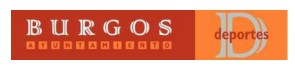 GRUPO 1: MINIPREBENJAMIN MASCULINO(2009) Y PREBENJAMIN MASCULINO (2008-07)GRUPO 2: MINIPREBENJAMIN FEMENINO (2009)	JUEGOS ESCOLARES DE GIMNASIA INICIACION 2015GRUPO 3: PREBENJAMIN FEMENINO (2008-07)GRUPO 4: BENJAMIN FEMENINO, BENJAMIN MASCULINO (2005-06)CLASIFICACIONDORSALNOMBREAPELLIDOSCOLEGIOPRIMER PASESEGUNDO PASETOTAL1MPBM009YAELSANZ SAENZVILLAGONZALO7,47,314,702MPBM005DAVIDMARTINEZ HERREROJUECES DE CASTILLA7,47,214,603MPBM008JORGERODRIGUEZ GARCIAVADILLOS77,514,504MPBM004DIEGOVICARIO CASSALSJUECES DE CASTILLA7,37,114,405MPBM001BOSCOORTEGA MEDINALA MERCED6,96,713,606MPBM007HUGOGIL BARCENACIRCULO6,96,413,307MPBM006GUILLERMOGARCIA RILOVALA ASUNCION6,86,313,108MPBM002MARCOSGARCIA MERINOPADRE MANJON6,36,512,809MPBM003DAVID ALEJANDROROMERO RODRIGUEZSALDAÑA6,65,912,50CLASIFICACIONDORSALNOMBREAPELLIDOSCOLEGIOPRIMER PASESEGUNDO PASETOTAL1PBM007NORAPEREZ GARCIAFERNANDO ROJAS8,88,517,302PBM018SAMUELSANZ SAENZVILLAGONZALO8,97,916,803PBM004DANIELMANCEBO DE LA PEÑAQUINTANADUEÑAS8,1816,104PBM006RAULPEREZ VICENTEFERNANDO ROJAS8,67,315,905PBM011MARIOGONZALEZ RODRIGUESSP Y SF87,815,806PBM015ARTUROALONSO RAMIREZGLORIA FUERTES7,87,815,607PBM002JOSE IGNACIOURREZ BLANCOMARIA MEDIADORA87,515,508PBM009ALVAROMERINERO GONZALEZSIERRA DE ATAPUERCA7,87,215,009PBM013BRUNOSAENZ SANTAMARIAVILLAGONZALO7,77,214,9010PBM001DARIODE LA PEÑA AHEDOMARIA MEDIADORA7,47,314,7011PBM005PEDROCASAS RAMOSCLAUDIO SANCHEZ ALBORNOZ6,68,114,7012PBM008NICOLASVIVES CASTILLARIO ARLANZON7,26,814,0013PBM014ESTEBANSANVICENS CATALINACIRCULO6,86,913,7014PBM010NUÑOCRIADO BRIONESSOLAR DEL CID6,95,912,80CLASIFICACIONDORSALNOMBREAPELLIDOSCOLEGIOPRIMER PASESEGUNDO PASETOTAL1MPBF006JUNCALCAMARA RAMOSFUENTECILLAS8,58,316,802MPBF007EMMASARDONIL URANGAAURELIO GOMEZ7,87,515,303MPBF019MARTINAMORADILLO DIEZSAGRADO CORAZON7,67,615,204MPBF027ALDARAGIL DE MIGUELPADRE MANJON7,47,314,705MPBF002NAYAPRADO PESANTEZSALDAÑA7,47,114,506MPBF022LUCIASANTILLAN MAFTEINUESTRA SEÑORA DE LOURDES7,46,914,307MPBF012VANESAMIRASIERRA DE ATAPUERCA7,2714,208MPBF014LEYREMORAL MORENOSOLAR DEL CID6,97,114,009MPBF028NADIAGONZALEZ NAVASFERNANDO DE ROJAS6,97,114,0010MPBF009CARLAJUIDIAS FERNANDEZQUINTANADUEÑAS6,77,213,9011MPBF015VIOLETAPEREZ MARTINEZSOLAR DEL CID76,513,5012MPBF004DANIELAGIL BARCENACIRCULO6,4713,4013MPBF010CORALPARAMO PEÑARIO ARLANZON6,3713,3014MPBF005VERAMERINO LOZANOFRANCISCO DE VITORIA6,96,313,2015MPBF003DIANAMARTINEZ IAQUIERDOSANTAMARIA LA NUEVA6,35,912,2016MPBF023VERONICARODRIGUEZ GARCIAVADILLOS65,711,7017MPBF011GADEAPARAMO PEÑARIO ARLANZON5,75,110,80CLASIFICACIONDORSALNOMBREAPELLIDOSCOLEGIOPRIMER PASESEGUNDO PASETOTAL1PBF005AGUEDABARCENILLA MARTINEZBLANCA DE CASTILLA9,69,419,002PBF008LUCIAFERRERO MERINOCONCEPCIONISTAS9,29,518,703PBF029MENCIAGREGORIO DEL OLMOPADRE MANJON9,19,318,404PBF028INESALBILLOS MARTINEZJESUS MARIA 9,18,817,905PBF011SANDRAMERINO SANTAMARIAFUENTECILLAS8,49,217,606PBF016ADRIANALUIS VILLALAINLA MERCED8,6917,607PBF010YASSMINEL HAMCHOUCH EZ ZAHERFUENTECILLAS8,98,617,508PBF041MAIALENNUÑEZ LEMASIERRA DE ATAPUERCA9,18,317,409PBF015DANIELAPOPESCUJUAN DE VALLEJO8,98,417,3010PBF037ENIAARRIBAS ANDUEZAVENERABLES8,2917,2011PBF002VERAMORENO SANTOSFRANCISCO DE VITORIA8,58,517,0012PBF036NORAGONZALEZ GARCIASP Y SF8,58,316,8013PBF017LUCIAGARCIA AUSINLA MERCED8,48,316,7014PBF044ANDREAALONSO SANCHEZSIERRA DE ATAPUERCA7,98,616,5015PBF030MIRIAMEL MERNISSI BARRIUSOPADRE MANJON8,17,916,0016PBF049LAURACALVO RICOSIERRA DE ATAPUERCA8,57,415,9017PBF014JULIA PEREZ OBREGONJESUS REPARADOR8,47,415,8018PBF032CAROLINAFERNANDEZ LOPEZSAGRADO CORAZON7,77,615,3019PBF043CELIAABAD ARCUSASIERRA DE ATAPUERCA8,27,115,3020PBF033DANIELARODRIGUEZ ALONSOSAGRADO CORAZON7,17,614,7021PBF031AROAJUIDIAS FERNANDEZQUINTANADUEÑAS7,17,314,4022PBF034NOASIERRA PLAZASAN PABLO7,56,413,90CLASIFICACIONDORSALNOMBREAPELLIDOSCOLEGIOPRIMER PASESEGUNDO PASETOTAL1BF002IRENECARCEDO ROYUELALA MERCED8,58,617,102BF001CECILIAIZQUIERDO RUAJESUS MARIA7,97,615,503BF020CLAUDIACARRACEDO ARNAIZNIÑO JESUS6,16,612,70CLASIFICACIONDORSALNOMBREAPELLIDOSCOLEGIOPRIMER PASESEGUNDO PASETOTAL1BM001GERMANDEL CERRO GARCIASAGRADA FAMILIA8,37,816,102BM003MARCOSBARRIUSO LOPEZFERNANDO DE ROJAS7,97,715,603BM004DANIELGARCIA MERINOPADRE MANJON7,17,114,204BM002MIGUELCRIADO BRIONESSOLAR DEL CID76,613,60